ПОШАГОВАЯ ИНСТРУКЦИЯДЛЯ ПОДАЧИ ЗАЯВКИ НА ОБУЧЕНИЕНа информационном сайте «Работа в России» (trudvsem.ru) необходимо на баннере «Пройдите обучение в рамках федерального проекта «Содействие занятости» «Узнать больше»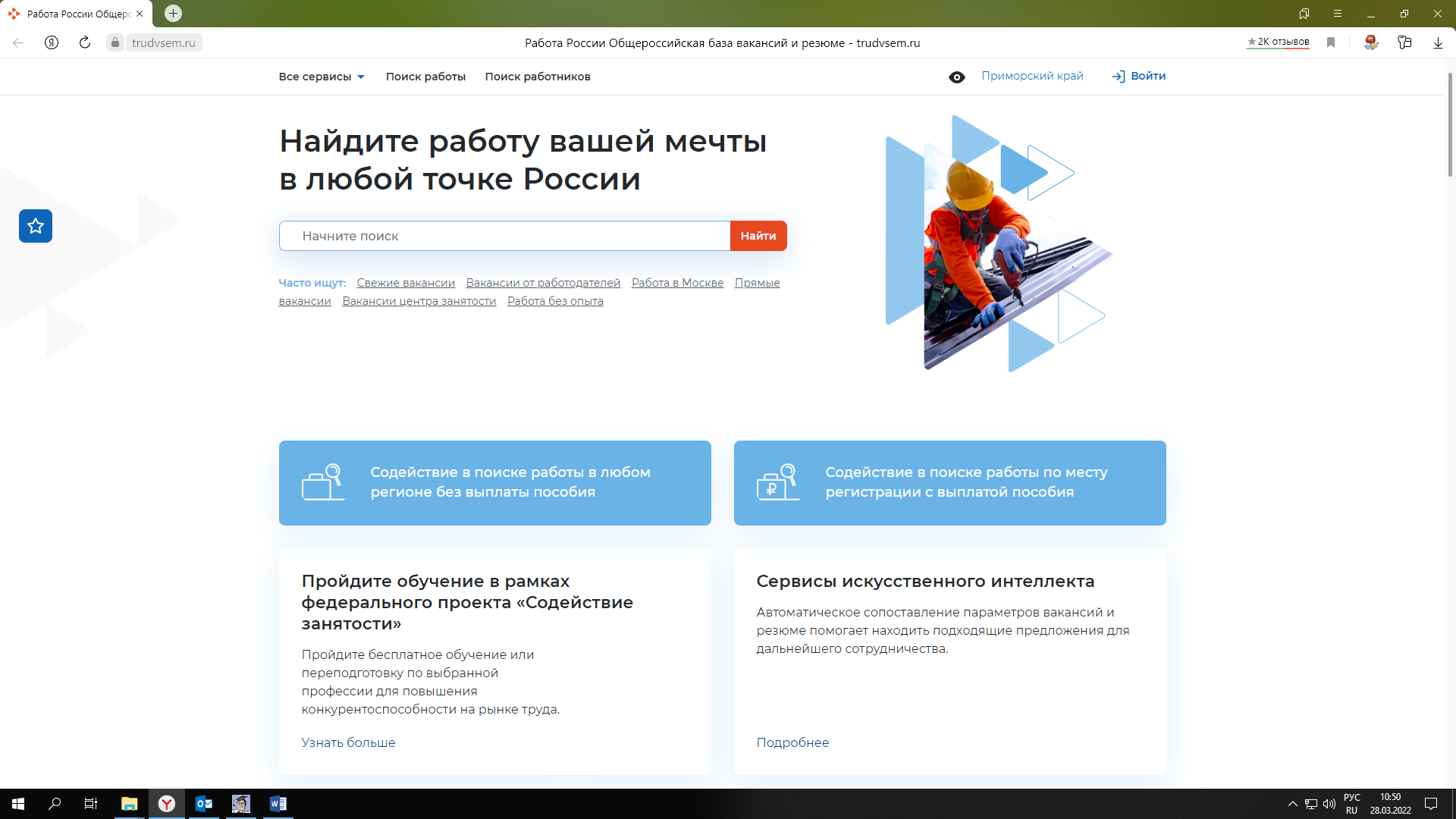 Откроется страница с информацией о данном мероприятии, ознакомившись с которой Вы можете подать заявку на обучение. Для этого необходимо «нажать» на «Записаться на обучение».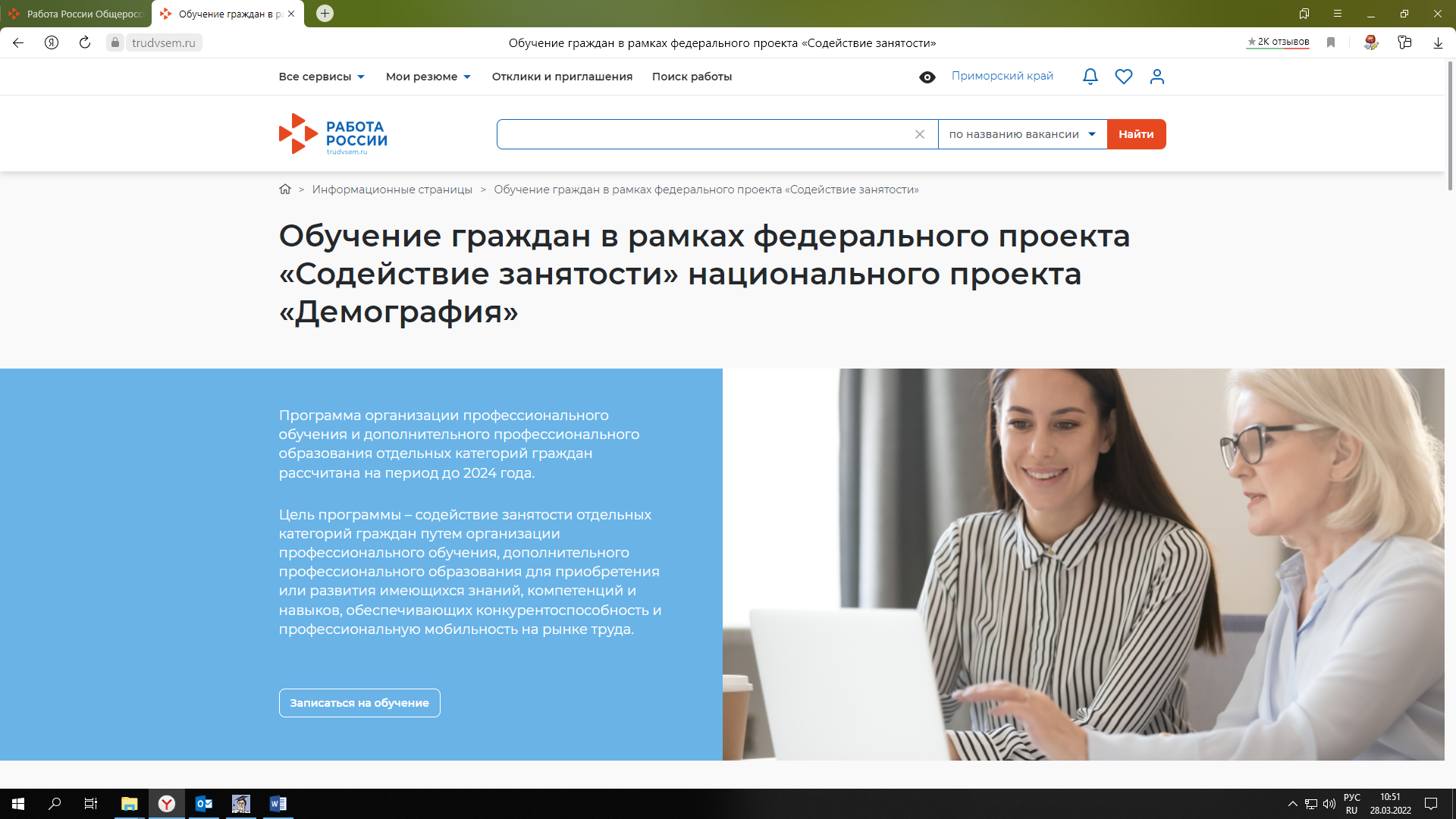 Открывается страница с перечнем программ.Программу можно найти быстрее, если внести ее в поисковую строку.При выборе какой-либо программы, с правой стороны размещается описание программы (образовательная организация, где будет проходить обучение, описание программы, количество часов, требования к образованию кандидата, результаты прохождения обучения и контакты обучающего центра).После выбора программы необходимо «нажать» «Подать заявку»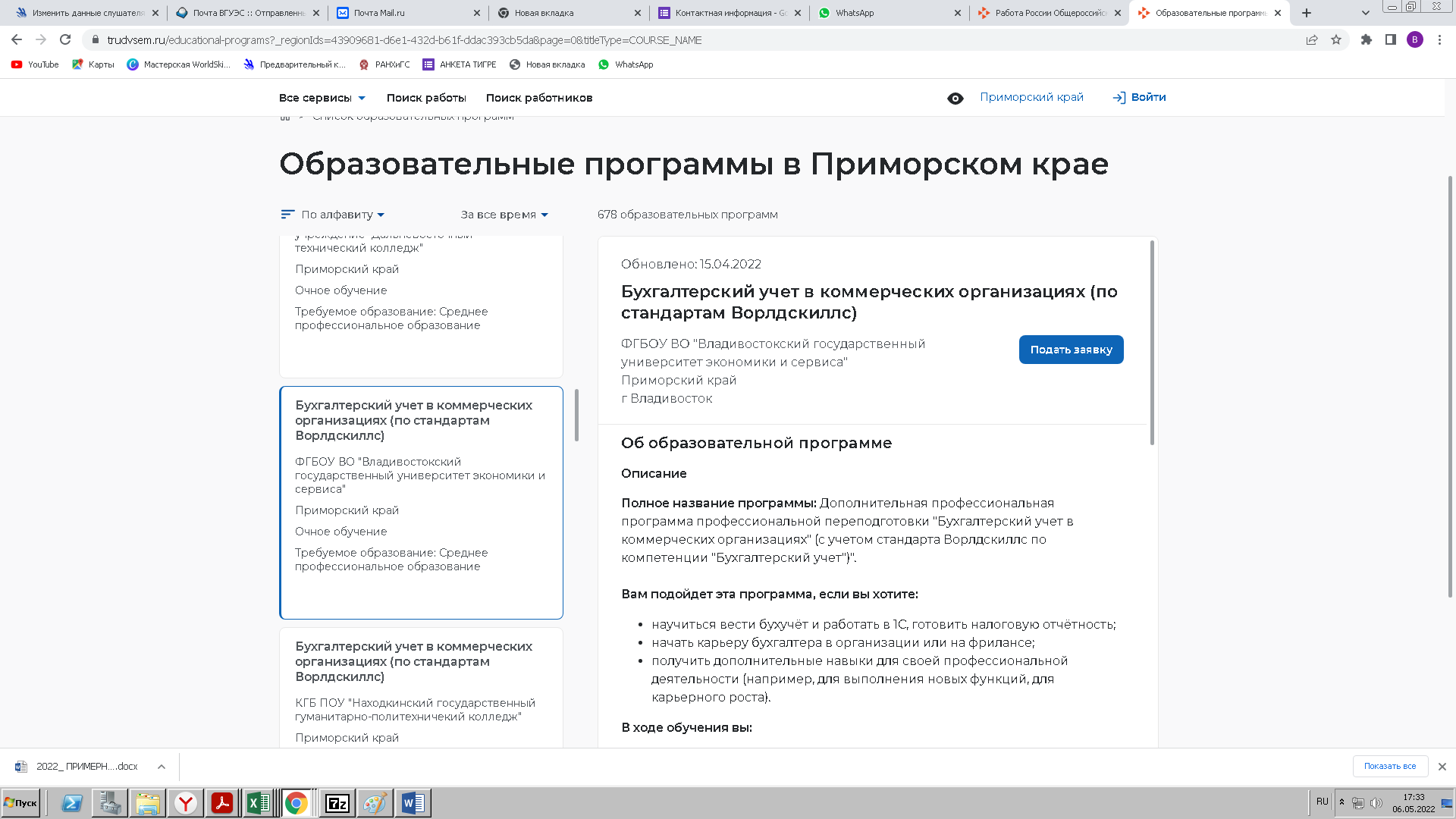 Для подачи заявления на обучение система Госуслуги должна Вас идентифицировать, для этого необходимо зайти в личный кабинет через портал «Госуслуги» 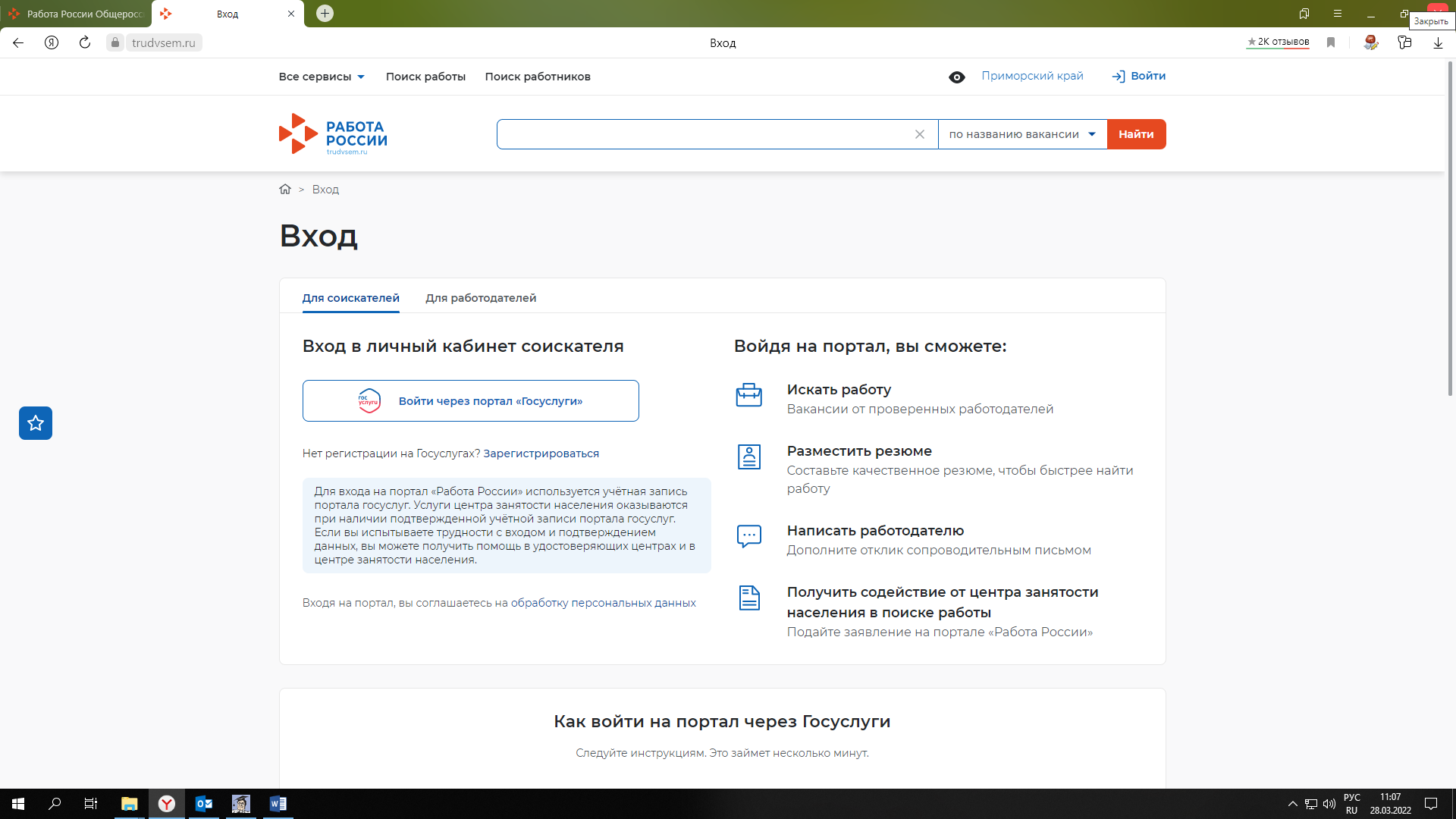 В случае если Вы не зарегистрированы на портале Государственных услуг, необходимо зарегистрироваться, нажав на ссылку 
«Зарегистрироваться» и пройти регистрацию согласно приложенной инструкции.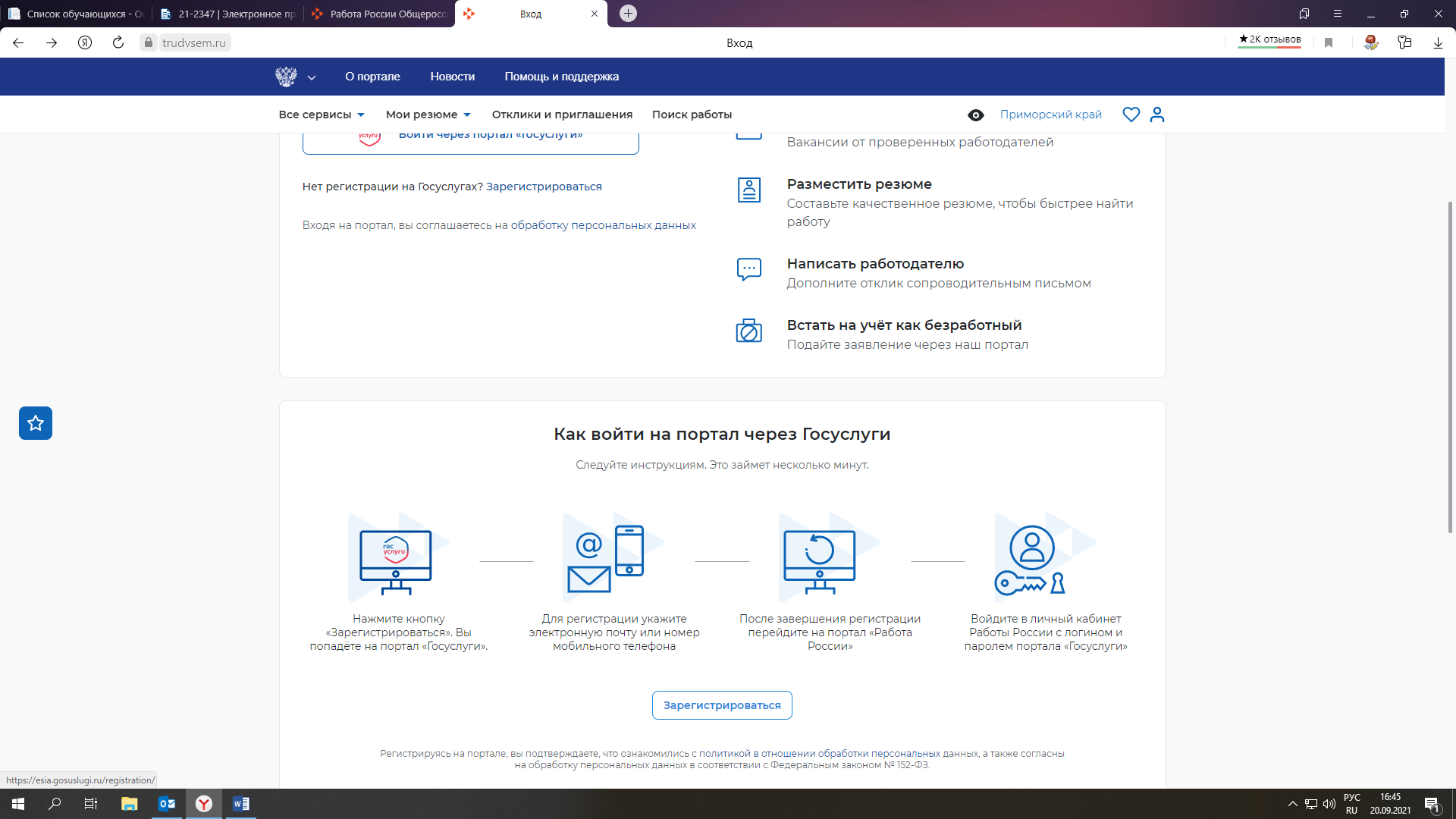 После регистрации вернуться на портал «Работа в России» и зайти в «Личный кабинет». Открывается страница с персональными данными, для подачи заявки на обучение.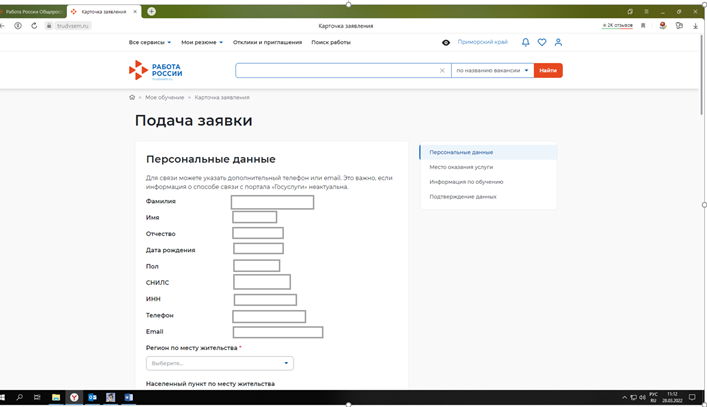 Необходимо проверить актуальность личной информации, выбрать:Регион по месту жительства (Приморский край);Населенный пункт по месту жительства (город, село, поселок и т.д.);Указать квалификацию по профессии, специальности или направлению подготовки в соответствии с документом об образовании; Уровень образования, дополнительный телефон, e-mail.Выбрать одну из предложенных категорий:	граждане в возрасте 50 лет и старше, граждан предпенсионного возраста;	женщины, находящиеся в отпуске по уходу за ребенком до достижения им возраста 3-х лет;	женщины, не состоящие в трудовых отношениях и имеющие детей дошкольного возраста в возрасте от 0 до 7 лет включительно;	безработные граждане, зарегистрированные в органах службы занятости;	работники, находящиеся под риском увольнения, включая введение режима неполного рабочего времени, простой, временную приостановку работ, предоставление отпусков без сохранения заработной платы, проведение мероприятий по высвобождению работников;	граждане из числа молодежи в возрасте до 35 лет включительно, относящаяся к следующим категориям:	граждане, которые с даты окончания военной службы по призыву не являются занятыми в соответствии с законодательством Российской Федерации о занятости населения в течение 4 месяцев и более;граждане, которые с даты выдачи им документа об образовании и (или) квалификации не являются занятыми в соответствии с законодательством Российской Федерации о занятости населения в течение4 месяцев и более; 	граждане, не имеющие среднего профессионального или высшего образования и не обучающихся по образовательным программам среднего профессионального или высшего образования (в случае обучения по основным программам профессионального обучения);	граждане, находящихся под риском увольнения (граждане, планируемые к увольнению в связи с ликвидацией организации либо с прекращением деятельности индивидуального предпринимателя, сокращением численности или штата работников организации, индивидуального предпринимателя и возможным расторжением с ними трудовых договоров);	граждане, завершающие обучение по образовательным программам среднего профессионального или высшего образования в текущем календарном году (за исключением получивших грант на обучение или обучающихся по договорам о целевом обучении), обратившиеся в органы службы занятости по месту жительства, для которых отсутствует подходящая работа по полученной профессии (специальности).	В случае отнесения Вас к категориям «женщина, находящаяся в отпуске по уходу за ребенком до достижения им возраста 3-х лет, а также женщина, не состоящая в трудовых отношениях и имеющие детей дошкольного возраста в возрасте от 0 до 7 лет включительно» необходимо внести данные о ребенке (свидетельство о рождении ребенка отражен в свидетельстве о рождении, ФИО ребенка и дата рождения)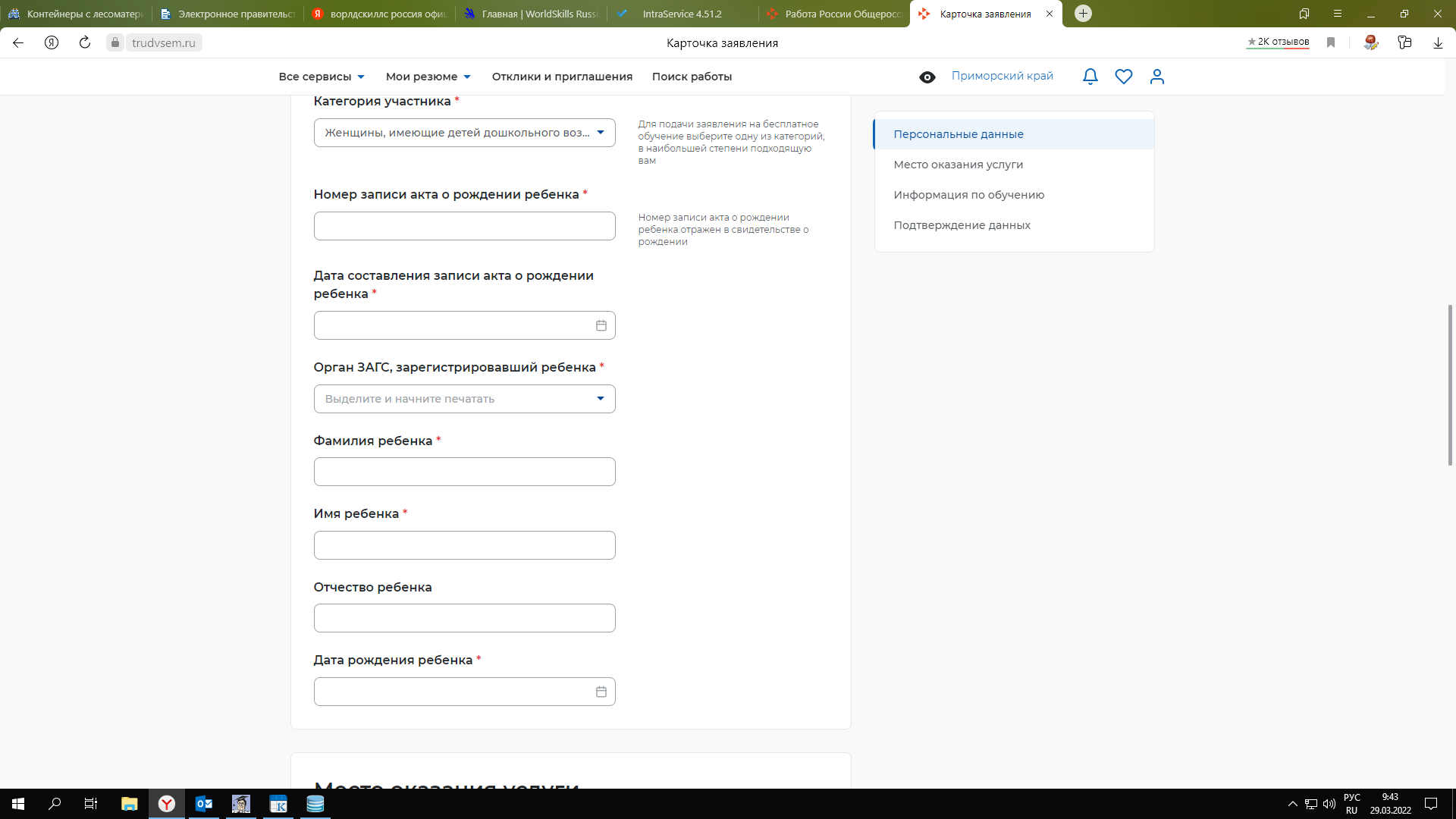 	Затем необходимо заполнить раздел «Место оказания услуги»:Регион обращение в ЦЗН (Приморский край);Центр занятости населения (указывается то отделение, в которое Вы обратитесь для оказания услуги по профессиональной ориентации), за исключением, тех категорий граждан, которые относятся к категории «безработные граждане, зарегистрированные в органах службы занятости;»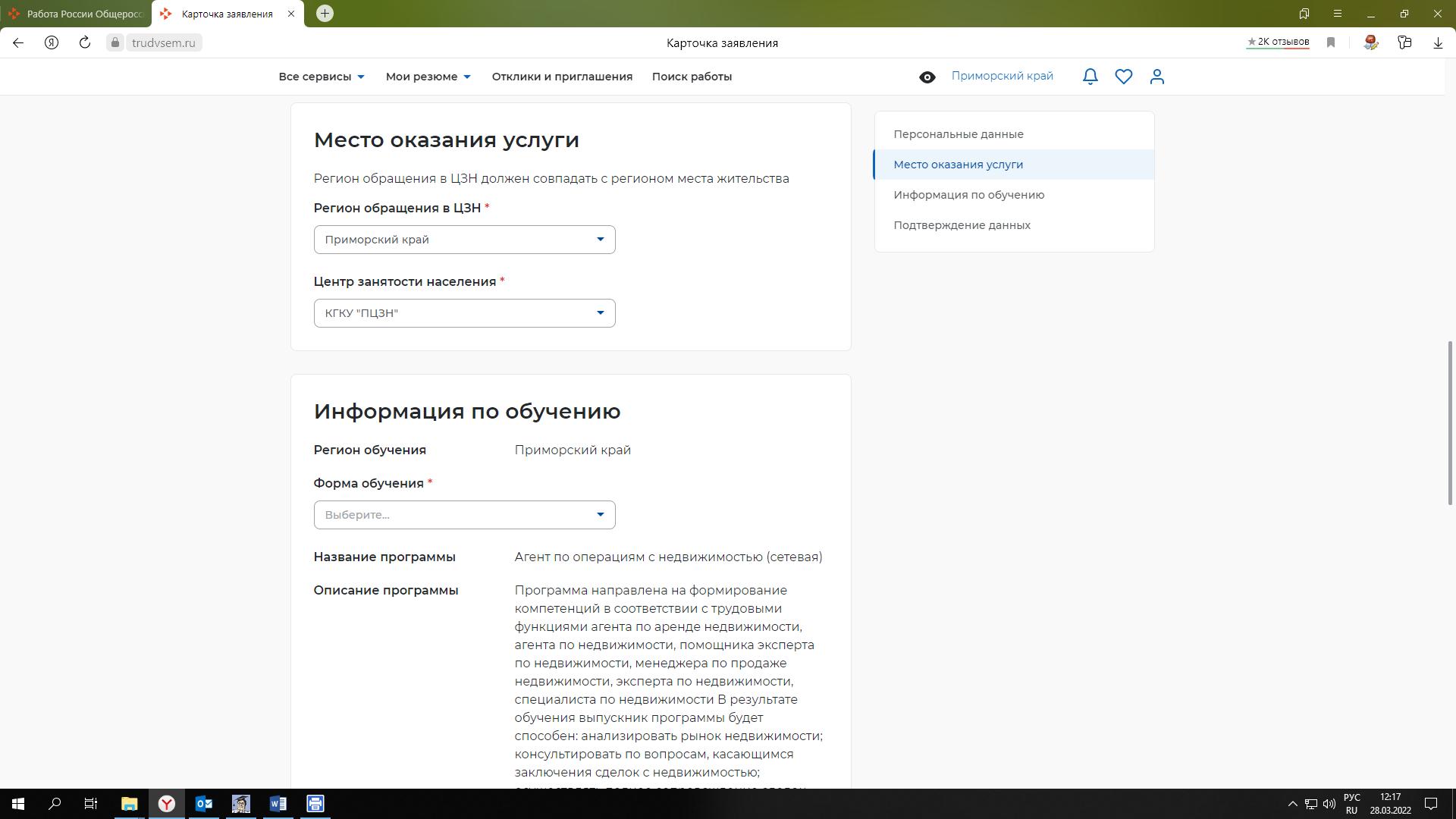 В разделе «Информация по обучению» выбрать форму обучения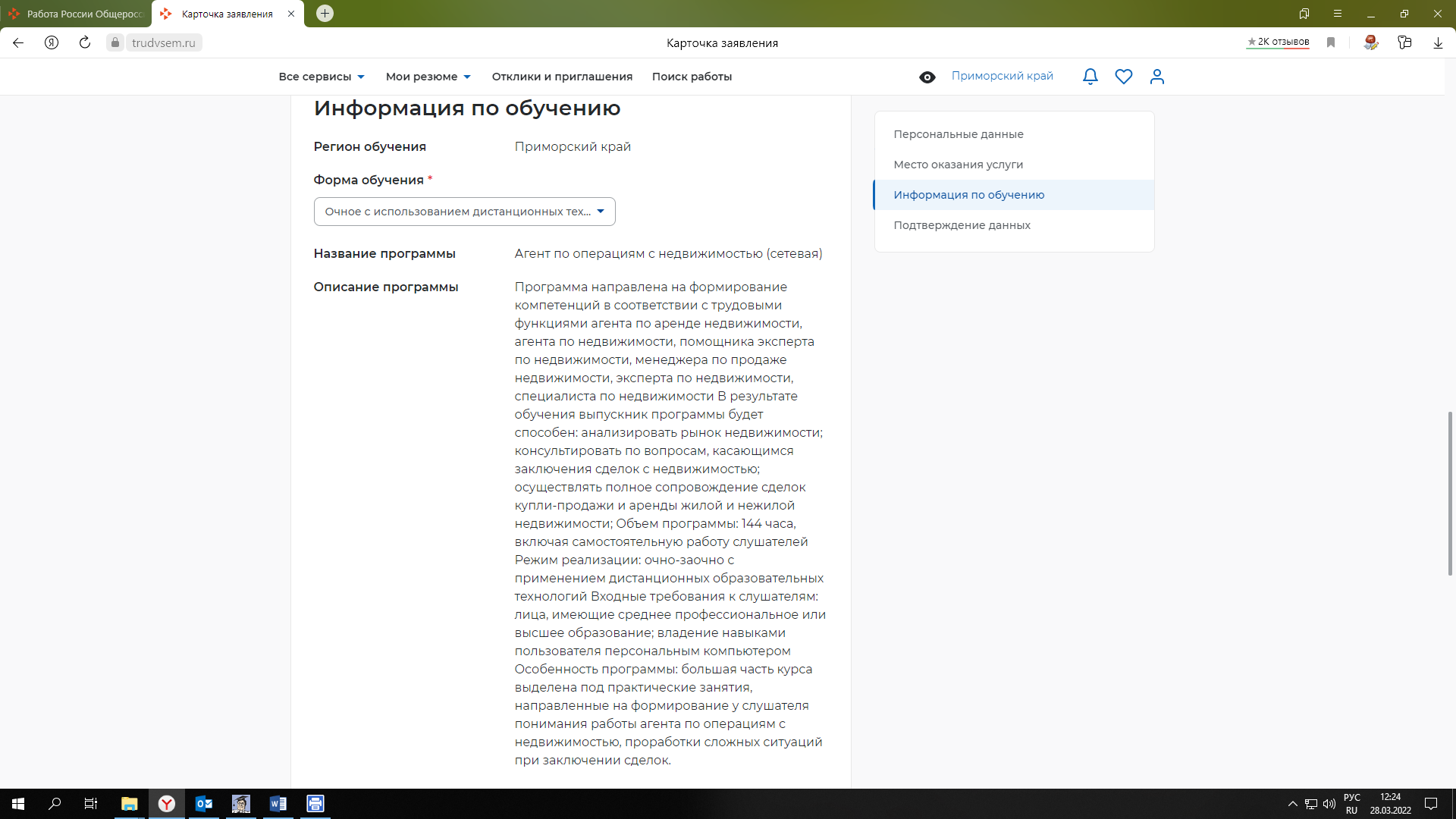 В разделе «Подтверждение данных» необходимо проставить «галочки» о согласии на передачу персональных данных федеральным операторам и образовательным организациям, осуществляющим обучение в рамках федерального проекта «Содействие занятости», а также что предупреждены о ответственности за предоставление ложной информации.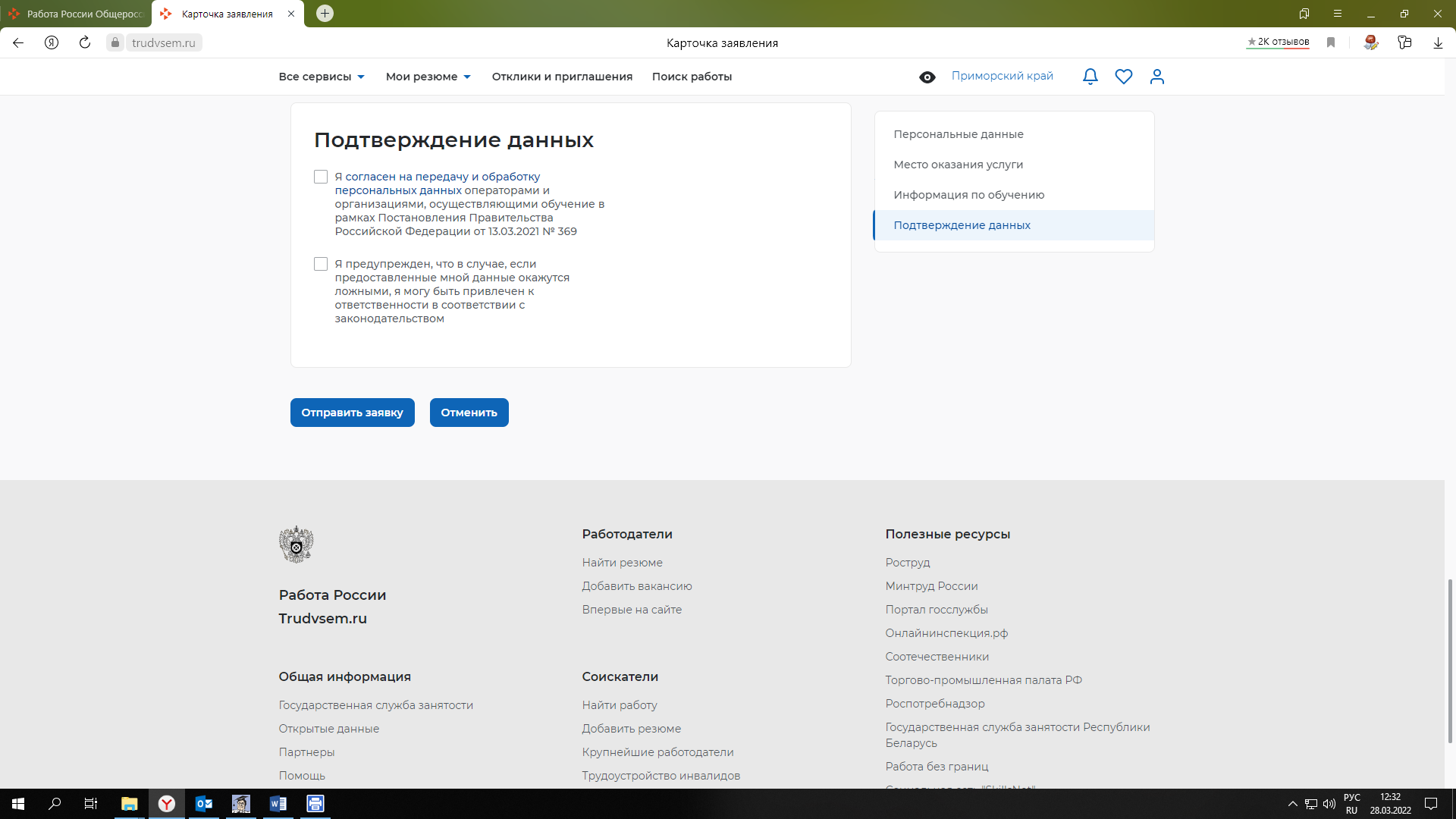 Проверить актуальность персональных данных и «отправить заявку».ВНИМАНИЕ!	После подачи заявления на профессиональное обучение в рамках федерального проекта «Содействие занятости» Вам в течении 3 рабочих дней необходимо обратиться в органы службы занятости населения для предоставления документов, подтверждающих соответствие к категории и подачи заявления о получении государственной услуги по профессиональной ориентации. 